SILABUS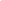 TAHUN PELAJARAN 2018/2019Nama Sekolah			: materiku86.blogspot.comKelas / Semester		: 4 / 2D. Kelas IV Tema 8		: Tempat TinggalkuAlokasi waktu	: 76 jam pelajaranMata Pelajaran dan Kompetensi DasarMateri PembelajaranKegiatan PembelajaranPendidikan Pancasila dan Kewarganegaraan1.3 Menerima dengan tulus keberagaman umat beragama di masyarakat dalam konteks Bhinneka Tunggal Ika  2.3 Bersikap toleran dalam keberagaman umat beragama di masyarakat dalam konteks  Bhinneka Tunggal Ika3.3 	Mencirikan keberagaman umat beragama dalam masyarakat  4.3 	Bekerja sama dalam keberagaman umat beragama dalam masyarakat  Keberagaman umat beragama di masyarakatSubtema 1: Lingkungan Tempat Tinggalku  (25 jam pelajaran)Mengamati gambar/video/film  yang menunjukkan toleransi antar umat beragama di suatu lingkungan.Membaca wacana dan menyimak penjelasan tentang keberagaman umat beragama di masyarakat dengan rasa peduli dan toleransi.Mengidentifikasi jenis-jenis kegiatan keagamaan yang dilakukan oleh masyarakat sekitar tempat tinggal dan contoh perilaku toleransi terhadap pemeluk agama lain.Mencari informasi dari berbagai sumber  tentang keberagaman umat beragama di lingkungan tempat tinggal dengan rasa ingin tahu dan peduliMendiskusikan bagaimana berinteraksi dengan orang sekitar tempat tinggal dengan rasa peduli dan toleransi Membuat tulisan mengenai tokoh yang diidolakan peserta didik di keluarga atau lingkungan sekitarMembaca teks tentang tokoh fiksi yang dikenal di lingkungan tempat tinggalnyaMenuliskan perwatakan tokoh dalam teks yang dibacaMembuat daftar benda-benda yang bergerak dan bagaimana pergerakannyaMenggambarkan tempat tinggal peserta didik dengan teknis kolase.Menceritakan kegiatan ekonomi yang dilakukan oleh orang di sekitar tempat tinggal peserta didik/ lingkungan sekolahMemperagakan berbagai gerak aktivitas air renang gaya dada (gerakan kaki dan gerakan lengan)Subtema 2: Keunikan Daerah Tempat Tinggalku (25 jam pelajaran)Wacana dan menyimak penjelasan tentang keberagaman umat beragama di masyarakat dengan rasa peduli dan toleransi di daerah tempat tinggalkuMengidentifikasi jenis-jenis kegiatan keagamaan yang dilakukan oleh umat beragama yang menjadi ciri khas daerah. Membaca teks fiksi yang berhubungan dengan legenda di daerah peserta didikMembandingkan sifat tokoh dalam legenda yang dibaca.Menuliskan kembali teks fiksi yang berhubungan dengan legenda di daerah peserta didik menggunakan bahasa sendiriMelakukan percobaan dan melaporkannya untuk menunjukkan perubahan gerak akibat gaya.Melihat gambar/video/film yang menggambarkan potensi daerah kabupaten/kota di tempat tinggal peserta didik.Mencari informasi mengenai keunikan penduduk dan karakteritik alam yang ada di daerah tempat tinggal peserta didikMembuat klasifikasi karakteristik alam yang ada didaerahnyaMembuat montase mengenai penduduk dan karakteristik alam di daerah tempat tinggalkuMembahas prilaku terpuji dalam pergaulan sehari-hari (antar teman sebaya, orang yang lebih tua, dan orang yang lebih muda) untuk menumbuhkan rasa peduli dan toleransi  Subtema 3: Aku Bangga dengan Daerah Tempat Tinggalku (25 JP)Mengamati gambar/video/film terkait keragaman daerah di Indonesia.Membaca teks mengenai keragaman karakteristik alam di daerah tempat tinggal peserta didik.Menuliskan karakteristik alam di daerah tempat tinggal dengan penuh rasa syukur kepada Tuhan YME.Membaca teks fiksi mengenai legenda dari suatu daerahMempresentasikan  hal-hal yang menumbuhkan rasa bangga terhadap daerah berdasarkan legenda yang dibaca.Melakukan percobaan dan melaporkannya untuk menunjukkan perubahan gerak akibat gaya.Membaca teks informasi mengenai kependudukan (jumlah, kepadatan, persebaran) dan kegiatan ekonomi penduduk di provinsi tempat tinggal peserta didikMembuat ringkasan (bisa dalam bentuk tabel) mengenai informasi kependudukan dan ekonomi di provinsinya. Membuat karya seni yang menggambarkan aktivitas ekonomi di lingkungan sekitarnya dengan aplikasi dan mozaik dengan teknik menempelBahasa Indonesia3.9  Mencermati tokoh-tokoh yang terdapat pada teks fiksi4.9  Menyampaikan hasil identifikasi tentang yang ingin diperjuangkan atau dipertentangkan antartokoh pada cerita fiksi3.10 Membandingkan watak masing-masing tokoh pada teks fiksi4.10 Menyajikan cara-cara yang dilakukan oleh tokoh cerita fiksi dalam memperjuangkan atau mempertentangkan hal-hal yang diinginkanTeks fiksiSubtema 1: Lingkungan Tempat Tinggalku  (25 jam pelajaran)Mengamati gambar/video/film  yang menunjukkan toleransi antar umat beragama di suatu lingkungan.Membaca wacana dan menyimak penjelasan tentang keberagaman umat beragama di masyarakat dengan rasa peduli dan toleransi.Mengidentifikasi jenis-jenis kegiatan keagamaan yang dilakukan oleh masyarakat sekitar tempat tinggal dan contoh perilaku toleransi terhadap pemeluk agama lain.Mencari informasi dari berbagai sumber  tentang keberagaman umat beragama di lingkungan tempat tinggal dengan rasa ingin tahu dan peduliMendiskusikan bagaimana berinteraksi dengan orang sekitar tempat tinggal dengan rasa peduli dan toleransi Membuat tulisan mengenai tokoh yang diidolakan peserta didik di keluarga atau lingkungan sekitarMembaca teks tentang tokoh fiksi yang dikenal di lingkungan tempat tinggalnyaMenuliskan perwatakan tokoh dalam teks yang dibacaMembuat daftar benda-benda yang bergerak dan bagaimana pergerakannyaMenggambarkan tempat tinggal peserta didik dengan teknis kolase.Menceritakan kegiatan ekonomi yang dilakukan oleh orang di sekitar tempat tinggal peserta didik/ lingkungan sekolahMemperagakan berbagai gerak aktivitas air renang gaya dada (gerakan kaki dan gerakan lengan)Subtema 2: Keunikan Daerah Tempat Tinggalku (25 jam pelajaran)Wacana dan menyimak penjelasan tentang keberagaman umat beragama di masyarakat dengan rasa peduli dan toleransi di daerah tempat tinggalkuMengidentifikasi jenis-jenis kegiatan keagamaan yang dilakukan oleh umat beragama yang menjadi ciri khas daerah. Membaca teks fiksi yang berhubungan dengan legenda di daerah peserta didikMembandingkan sifat tokoh dalam legenda yang dibaca.Menuliskan kembali teks fiksi yang berhubungan dengan legenda di daerah peserta didik menggunakan bahasa sendiriMelakukan percobaan dan melaporkannya untuk menunjukkan perubahan gerak akibat gaya.Melihat gambar/video/film yang menggambarkan potensi daerah kabupaten/kota di tempat tinggal peserta didik.Mencari informasi mengenai keunikan penduduk dan karakteritik alam yang ada di daerah tempat tinggal peserta didikMembuat klasifikasi karakteristik alam yang ada didaerahnyaMembuat montase mengenai penduduk dan karakteristik alam di daerah tempat tinggalkuMembahas prilaku terpuji dalam pergaulan sehari-hari (antar teman sebaya, orang yang lebih tua, dan orang yang lebih muda) untuk menumbuhkan rasa peduli dan toleransi  Subtema 3: Aku Bangga dengan Daerah Tempat Tinggalku (25 JP)Mengamati gambar/video/film terkait keragaman daerah di Indonesia.Membaca teks mengenai keragaman karakteristik alam di daerah tempat tinggal peserta didik.Menuliskan karakteristik alam di daerah tempat tinggal dengan penuh rasa syukur kepada Tuhan YME.Membaca teks fiksi mengenai legenda dari suatu daerahMempresentasikan  hal-hal yang menumbuhkan rasa bangga terhadap daerah berdasarkan legenda yang dibaca.Melakukan percobaan dan melaporkannya untuk menunjukkan perubahan gerak akibat gaya.Membaca teks informasi mengenai kependudukan (jumlah, kepadatan, persebaran) dan kegiatan ekonomi penduduk di provinsi tempat tinggal peserta didikMembuat ringkasan (bisa dalam bentuk tabel) mengenai informasi kependudukan dan ekonomi di provinsinya. Membuat karya seni yang menggambarkan aktivitas ekonomi di lingkungan sekitarnya dengan aplikasi dan mozaik dengan teknik menempelIlmu Pengetahuan Alam3.4   	Memahami hubungan antara gaya dan gerak4.4   	Menyajikan hasil percobaan tentang hubungan antara gaya dan gerakGaya dan Gerak	Pengertian gerakPengaruh gaya terhadap gerak benda.Subtema 1: Lingkungan Tempat Tinggalku  (25 jam pelajaran)Mengamati gambar/video/film  yang menunjukkan toleransi antar umat beragama di suatu lingkungan.Membaca wacana dan menyimak penjelasan tentang keberagaman umat beragama di masyarakat dengan rasa peduli dan toleransi.Mengidentifikasi jenis-jenis kegiatan keagamaan yang dilakukan oleh masyarakat sekitar tempat tinggal dan contoh perilaku toleransi terhadap pemeluk agama lain.Mencari informasi dari berbagai sumber  tentang keberagaman umat beragama di lingkungan tempat tinggal dengan rasa ingin tahu dan peduliMendiskusikan bagaimana berinteraksi dengan orang sekitar tempat tinggal dengan rasa peduli dan toleransi Membuat tulisan mengenai tokoh yang diidolakan peserta didik di keluarga atau lingkungan sekitarMembaca teks tentang tokoh fiksi yang dikenal di lingkungan tempat tinggalnyaMenuliskan perwatakan tokoh dalam teks yang dibacaMembuat daftar benda-benda yang bergerak dan bagaimana pergerakannyaMenggambarkan tempat tinggal peserta didik dengan teknis kolase.Menceritakan kegiatan ekonomi yang dilakukan oleh orang di sekitar tempat tinggal peserta didik/ lingkungan sekolahMemperagakan berbagai gerak aktivitas air renang gaya dada (gerakan kaki dan gerakan lengan)Subtema 2: Keunikan Daerah Tempat Tinggalku (25 jam pelajaran)Wacana dan menyimak penjelasan tentang keberagaman umat beragama di masyarakat dengan rasa peduli dan toleransi di daerah tempat tinggalkuMengidentifikasi jenis-jenis kegiatan keagamaan yang dilakukan oleh umat beragama yang menjadi ciri khas daerah. Membaca teks fiksi yang berhubungan dengan legenda di daerah peserta didikMembandingkan sifat tokoh dalam legenda yang dibaca.Menuliskan kembali teks fiksi yang berhubungan dengan legenda di daerah peserta didik menggunakan bahasa sendiriMelakukan percobaan dan melaporkannya untuk menunjukkan perubahan gerak akibat gaya.Melihat gambar/video/film yang menggambarkan potensi daerah kabupaten/kota di tempat tinggal peserta didik.Mencari informasi mengenai keunikan penduduk dan karakteritik alam yang ada di daerah tempat tinggal peserta didikMembuat klasifikasi karakteristik alam yang ada didaerahnyaMembuat montase mengenai penduduk dan karakteristik alam di daerah tempat tinggalkuMembahas prilaku terpuji dalam pergaulan sehari-hari (antar teman sebaya, orang yang lebih tua, dan orang yang lebih muda) untuk menumbuhkan rasa peduli dan toleransi  Subtema 3: Aku Bangga dengan Daerah Tempat Tinggalku (25 JP)Mengamati gambar/video/film terkait keragaman daerah di Indonesia.Membaca teks mengenai keragaman karakteristik alam di daerah tempat tinggal peserta didik.Menuliskan karakteristik alam di daerah tempat tinggal dengan penuh rasa syukur kepada Tuhan YME.Membaca teks fiksi mengenai legenda dari suatu daerahMempresentasikan  hal-hal yang menumbuhkan rasa bangga terhadap daerah berdasarkan legenda yang dibaca.Melakukan percobaan dan melaporkannya untuk menunjukkan perubahan gerak akibat gaya.Membaca teks informasi mengenai kependudukan (jumlah, kepadatan, persebaran) dan kegiatan ekonomi penduduk di provinsi tempat tinggal peserta didikMembuat ringkasan (bisa dalam bentuk tabel) mengenai informasi kependudukan dan ekonomi di provinsinya. Membuat karya seni yang menggambarkan aktivitas ekonomi di lingkungan sekitarnya dengan aplikasi dan mozaik dengan teknik menempelIlmu Pengetahuan Sosial3.1	Mengidentifikasi karakteristik ruang dan pemanfaatan sumber daya alam untuk kesejahteraan masyarakat  dari tingkat  kota/kabupaten sampai tingkat provinsi4.1	Menyajikan hasil identifikasi karakteristik ruang dan pemanfaatan sumber daya alam untuk kesejahteraan masyarakat  dari tingkat  kota/kabupaten sampai tingkat provinsi Letak dan luas kabupaten/ kota  dan provinsi dalam petaKondisi/karak-teristik alam (iklim,  bentuk muka bumi, flora, fauna)Kondisi kependudukan (jumlah, kepadatan, persebaran) Kegiatan ekonomi dalam pemanfaatan sumber daya alamSubtema 1: Lingkungan Tempat Tinggalku  (25 jam pelajaran)Mengamati gambar/video/film  yang menunjukkan toleransi antar umat beragama di suatu lingkungan.Membaca wacana dan menyimak penjelasan tentang keberagaman umat beragama di masyarakat dengan rasa peduli dan toleransi.Mengidentifikasi jenis-jenis kegiatan keagamaan yang dilakukan oleh masyarakat sekitar tempat tinggal dan contoh perilaku toleransi terhadap pemeluk agama lain.Mencari informasi dari berbagai sumber  tentang keberagaman umat beragama di lingkungan tempat tinggal dengan rasa ingin tahu dan peduliMendiskusikan bagaimana berinteraksi dengan orang sekitar tempat tinggal dengan rasa peduli dan toleransi Membuat tulisan mengenai tokoh yang diidolakan peserta didik di keluarga atau lingkungan sekitarMembaca teks tentang tokoh fiksi yang dikenal di lingkungan tempat tinggalnyaMenuliskan perwatakan tokoh dalam teks yang dibacaMembuat daftar benda-benda yang bergerak dan bagaimana pergerakannyaMenggambarkan tempat tinggal peserta didik dengan teknis kolase.Menceritakan kegiatan ekonomi yang dilakukan oleh orang di sekitar tempat tinggal peserta didik/ lingkungan sekolahMemperagakan berbagai gerak aktivitas air renang gaya dada (gerakan kaki dan gerakan lengan)Subtema 2: Keunikan Daerah Tempat Tinggalku (25 jam pelajaran)Wacana dan menyimak penjelasan tentang keberagaman umat beragama di masyarakat dengan rasa peduli dan toleransi di daerah tempat tinggalkuMengidentifikasi jenis-jenis kegiatan keagamaan yang dilakukan oleh umat beragama yang menjadi ciri khas daerah. Membaca teks fiksi yang berhubungan dengan legenda di daerah peserta didikMembandingkan sifat tokoh dalam legenda yang dibaca.Menuliskan kembali teks fiksi yang berhubungan dengan legenda di daerah peserta didik menggunakan bahasa sendiriMelakukan percobaan dan melaporkannya untuk menunjukkan perubahan gerak akibat gaya.Melihat gambar/video/film yang menggambarkan potensi daerah kabupaten/kota di tempat tinggal peserta didik.Mencari informasi mengenai keunikan penduduk dan karakteritik alam yang ada di daerah tempat tinggal peserta didikMembuat klasifikasi karakteristik alam yang ada didaerahnyaMembuat montase mengenai penduduk dan karakteristik alam di daerah tempat tinggalkuMembahas prilaku terpuji dalam pergaulan sehari-hari (antar teman sebaya, orang yang lebih tua, dan orang yang lebih muda) untuk menumbuhkan rasa peduli dan toleransi  Subtema 3: Aku Bangga dengan Daerah Tempat Tinggalku (25 JP)Mengamati gambar/video/film terkait keragaman daerah di Indonesia.Membaca teks mengenai keragaman karakteristik alam di daerah tempat tinggal peserta didik.Menuliskan karakteristik alam di daerah tempat tinggal dengan penuh rasa syukur kepada Tuhan YME.Membaca teks fiksi mengenai legenda dari suatu daerahMempresentasikan  hal-hal yang menumbuhkan rasa bangga terhadap daerah berdasarkan legenda yang dibaca.Melakukan percobaan dan melaporkannya untuk menunjukkan perubahan gerak akibat gaya.Membaca teks informasi mengenai kependudukan (jumlah, kepadatan, persebaran) dan kegiatan ekonomi penduduk di provinsi tempat tinggal peserta didikMembuat ringkasan (bisa dalam bentuk tabel) mengenai informasi kependudukan dan ekonomi di provinsinya. Membuat karya seni yang menggambarkan aktivitas ekonomi di lingkungan sekitarnya dengan aplikasi dan mozaik dengan teknik menempelSeni Budaya dan Prakarya3.4 	Mengetahui karya seni rupa teknik tempel4.4 	Membuat karya kolase, montase, aplikasi, dan mozaikTeknik tempel dalam berkarya (kolase, montase, aplikasi dan mozaik)Subtema 1: Lingkungan Tempat Tinggalku  (25 jam pelajaran)Mengamati gambar/video/film  yang menunjukkan toleransi antar umat beragama di suatu lingkungan.Membaca wacana dan menyimak penjelasan tentang keberagaman umat beragama di masyarakat dengan rasa peduli dan toleransi.Mengidentifikasi jenis-jenis kegiatan keagamaan yang dilakukan oleh masyarakat sekitar tempat tinggal dan contoh perilaku toleransi terhadap pemeluk agama lain.Mencari informasi dari berbagai sumber  tentang keberagaman umat beragama di lingkungan tempat tinggal dengan rasa ingin tahu dan peduliMendiskusikan bagaimana berinteraksi dengan orang sekitar tempat tinggal dengan rasa peduli dan toleransi Membuat tulisan mengenai tokoh yang diidolakan peserta didik di keluarga atau lingkungan sekitarMembaca teks tentang tokoh fiksi yang dikenal di lingkungan tempat tinggalnyaMenuliskan perwatakan tokoh dalam teks yang dibacaMembuat daftar benda-benda yang bergerak dan bagaimana pergerakannyaMenggambarkan tempat tinggal peserta didik dengan teknis kolase.Menceritakan kegiatan ekonomi yang dilakukan oleh orang di sekitar tempat tinggal peserta didik/ lingkungan sekolahMemperagakan berbagai gerak aktivitas air renang gaya dada (gerakan kaki dan gerakan lengan)Subtema 2: Keunikan Daerah Tempat Tinggalku (25 jam pelajaran)Wacana dan menyimak penjelasan tentang keberagaman umat beragama di masyarakat dengan rasa peduli dan toleransi di daerah tempat tinggalkuMengidentifikasi jenis-jenis kegiatan keagamaan yang dilakukan oleh umat beragama yang menjadi ciri khas daerah. Membaca teks fiksi yang berhubungan dengan legenda di daerah peserta didikMembandingkan sifat tokoh dalam legenda yang dibaca.Menuliskan kembali teks fiksi yang berhubungan dengan legenda di daerah peserta didik menggunakan bahasa sendiriMelakukan percobaan dan melaporkannya untuk menunjukkan perubahan gerak akibat gaya.Melihat gambar/video/film yang menggambarkan potensi daerah kabupaten/kota di tempat tinggal peserta didik.Mencari informasi mengenai keunikan penduduk dan karakteritik alam yang ada di daerah tempat tinggal peserta didikMembuat klasifikasi karakteristik alam yang ada didaerahnyaMembuat montase mengenai penduduk dan karakteristik alam di daerah tempat tinggalkuMembahas prilaku terpuji dalam pergaulan sehari-hari (antar teman sebaya, orang yang lebih tua, dan orang yang lebih muda) untuk menumbuhkan rasa peduli dan toleransi  Subtema 3: Aku Bangga dengan Daerah Tempat Tinggalku (25 JP)Mengamati gambar/video/film terkait keragaman daerah di Indonesia.Membaca teks mengenai keragaman karakteristik alam di daerah tempat tinggal peserta didik.Menuliskan karakteristik alam di daerah tempat tinggal dengan penuh rasa syukur kepada Tuhan YME.Membaca teks fiksi mengenai legenda dari suatu daerahMempresentasikan  hal-hal yang menumbuhkan rasa bangga terhadap daerah berdasarkan legenda yang dibaca.Melakukan percobaan dan melaporkannya untuk menunjukkan perubahan gerak akibat gaya.Membaca teks informasi mengenai kependudukan (jumlah, kepadatan, persebaran) dan kegiatan ekonomi penduduk di provinsi tempat tinggal peserta didikMembuat ringkasan (bisa dalam bentuk tabel) mengenai informasi kependudukan dan ekonomi di provinsinya. Membuat karya seni yang menggambarkan aktivitas ekonomi di lingkungan sekitarnya dengan aplikasi dan mozaik dengan teknik menempel